          РОССИЙСКАЯ ФЕДЕРАЦИЯ               АМУРСКАЯ ОБЛАСТЬ           СВОБОДНЕНСКИЙ РАЙОН         АДМИНИСТРАЦИЯ КЛИМОУЦЕВСКОГО СЕЛЬСОВЕТА                                              РАСПОРЯЖЕНИЕ11.05.2022№ 17с. КлимоуцыО завершении отопительного сезона 2021-2022 годов   В соответствии с п.5 Правил предоставления коммунальных услуг гражданам, утверждённых постановлением Правительства Российской Федерации от 06.05.2011 № 354, пунктом 11,7 Правил технической эксплуатации тепловых энергетических установок, утверждённых приказом Минэнерго от 24.03.2003 № 115, в связи с установившейся среднесуточной температурой воздуха +8 в течении 5 суток:1.Завершить отопительный период 2021-2022 годов по администрации Климоуцевского сельсовета 11.05.2022 года.2.Приступить к ремонту подконтрольных объектов теплоснабжения.  3.Контроль за исполнением оставляю за собой.Глава администрации                                          Т.Н.Шайдурова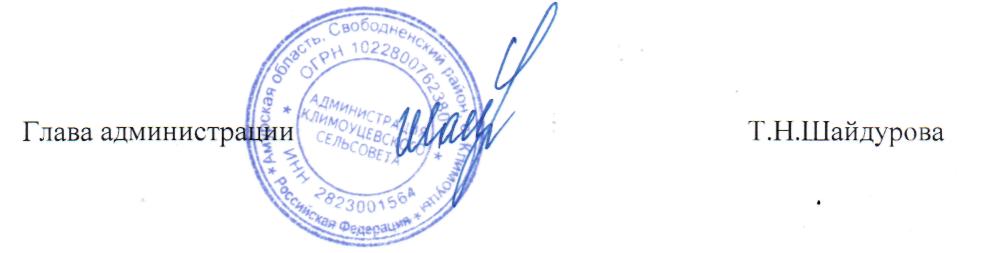 